Шуточный гороскоп на ноябрь 2020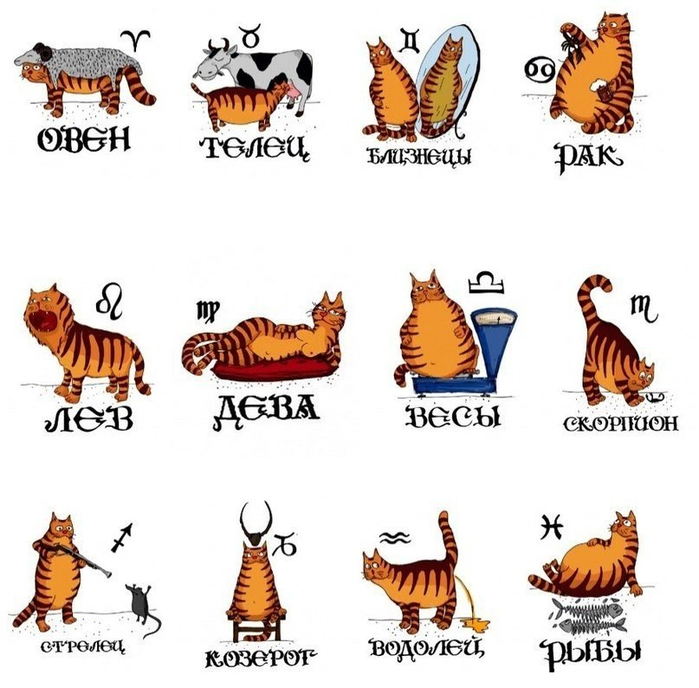 Овен: Вот хочется гору шоколада, и поваляться, Ей Богу. Дайте Овну порцию вкусняшек, он этого, как никогда заслужил.Телец: Из любой ситуации есть выход! Не вешай нос и не опускай руки. В этом месяце всё. Что бы ты хотел, обязательно сбудется!Близнецы: За этот год ты круто стартанул и набрался новых достижений, поэтому тебя нужно будет прозвать фрешмэном 2020. А вообще да, тобой можно гордиться!Рак: Как завещал великий Меладзе: и пусть в твоих поступках не было логики, ты не умеешь жить по-другому. В этом месяце только так.Лев: Хочется сесть в капсулу и попросить, чтобы Илон Маск отправил далеко в космос. От всех этих обязанностей и обязательств подальше.Дева: Никто не может ответить тебе, где ты будешь завтра. Но это точно то место, где тебе уютно и комфортно…Весы: Крути педали, ведь осталось совсем немного к той самой цели, к которой ты едешь давненько. Я в тебя верю, успех как никогда близок.Скорпион: Ты слишком много накручиваешь себя без причины. Дай отдохнуть своим мыслям, сходи в киношку и захвати пиццу. Жизнь одна, пора бы ею насладиться.Стрелец: Скорее бы Instagram окончательно отменил лайки, чтобы ты не смог постоянно в нём сидеть и не забивать голову ерундой. Ну не стоит оно того, не стоит!Козерог: В этом месяце у тебя будет охота обнять целый Мир и сломать ему рёбра. Нет, ну а что он такой дерзкий, ну в самом деле?Водолей: Если снять фильм по сюжету одного месяца из твоей жизни, то можно вполне получить Оскар. Точнее все Оскары Мира сразу.Рыбы: Не веди себя так. Будто жизнь – парк аттракционов, а ты в ней «извините, вы не подходите под критерии техник безопасности»… Вдох-выдох, всё будет хорошо. Литвинкович Милена